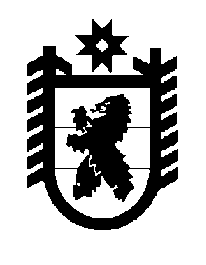 Российская Федерация Республика Карелия    ПРАВИТЕЛЬСТВО РЕСПУБЛИКИ КАРЕЛИЯПОСТАНОВЛЕНИЕот 28 февраля 2012 года № 69-Пг. ПетрозаводскО средней рыночной стоимости 1 квадратного метра общей площади жилья в сельской местности на территории Республики Карелияна I квартал 2012 годаВ целях реализации федеральной целевой программы «Социальное развитие села до 2013 года», утвержденной постановлением Правительства Российской Федерации от 3 декабря 2002 года № 858 «О федеральной целевой программе «Социальное развитие села до 2013 года», и Региональной целевой программы «Развитие агропромышленного комплекса Республики Карелия на период до 2012 года», утвержденной постановлением Правительства Республики Карелия от 11 марта 2009 года № 42-П, Правительство Республики Карелия п о с т а н о в л я е т:1. Утвердить среднюю рыночную стоимость 1 квадратного метра общей площади жилья в сельской местности на территории Республики Карелия на I квартал 2012 года для расчета размеров социальных выплат, предоставляемых гражданам, проживающим в сельской местности, в том числе молодым семьям и молодым специалистам на строительство (приобретение) жилья, в размере 21428 рублей.2. Действие настоящего постановления распространяется на правоотношения, возникшие с 1 января 2012 года.          ГлаваРеспублики Карелия                                                                     А.В. Нелидов